Curriculum Committee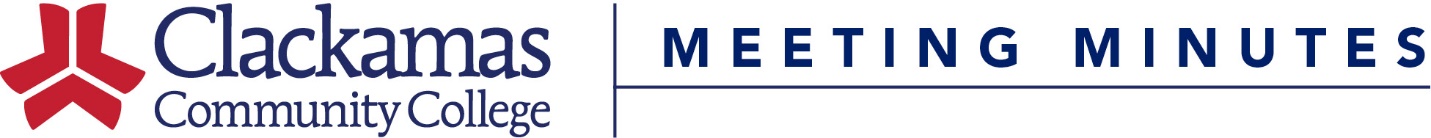 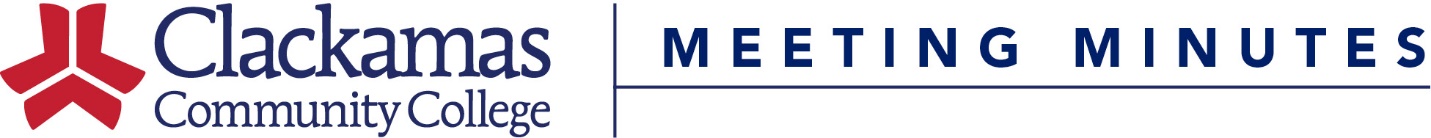 May 20, 2016Meeting AgendaPresenterActionWelcome and IntroductionsFrank CoronaApproval of MinutesFrank CoronaApprovalConsent AgendaCourse Number ChangeCourse Credit/Hours ChangeCourse Title ChangeReviewed Outlines for ApprovalFrank CoronaApprovalInformational ItemsOld BusinessNew BusinessProgram AmendmentsProject Management AASProject Management CCProject Management Leadership & Communication CPCCProject Management Tools & Techniques CPCCFrank Corona19.SU